De turner laat twee sprongen zien. De sprongen mogen hetzelfde zijn of uit dezelfde spronggroep komen. De juryleden beoordelen beide sprongen. Van de beide scores wordt de hoogste van de twee scores gebruikt als eindscore.sA sprongen, alleen toegestaan in H5:*jurylid bepaalt D-score
Sprongen voor alle niveaus:Groep 1: Niet-acrobatische elementenGroep 1: Niet-acrobatische elementenGroep 1: Niet-acrobatische elementenTeddybeer rol sA(zitten met voeten tegen elkaar, opzij rollen en opkomen)Rol voorwaartssA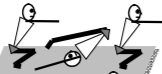 Rol achterwaartssA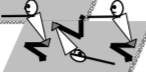 Handstand (<2sec)sA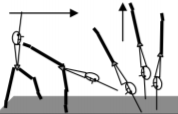 Radslag (op 1 of 2 armen)tA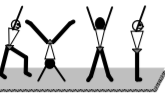 ArabiertA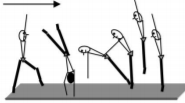 Hoeksteun (2 sec) of Spreidhoeksteun (2 sec)tA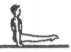 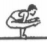 Healy voorwaarts tot ligsteuntA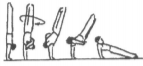 Stutrol tot handstandtA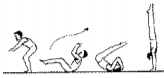 Streksprong 1/1 of  1½ draai OF 1/1 pirouettetA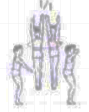 Plank achter met steun op ellebogen (2sec)tA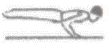 Losse radslagtA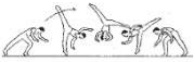 Split of spagaat (2 sec)A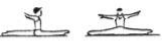 Zweefstand (2 sec)A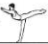 Handstand (2 sec)AStutrol met ½ draai tot handstandA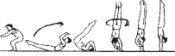 Vanuit handstand dalen naar spreid-/hoeksteunA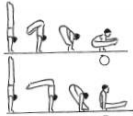 Handstand heffen gespreid, uit standA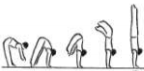 Gespreide bovenbalans (2 sec)A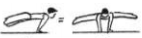 Sprong rugwaarts met ½ draai tot ligsteunA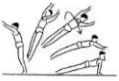 Flikflak tot ligsteun/buigligA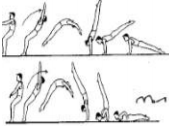 Alle breakdance variantenA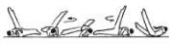 ButterflyA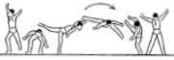 Endorol tot handstand (2 sec)B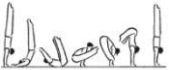 Bovenbalans gesloten benen (2 sec)B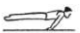 Spitzwinkelstütz (2 sec)B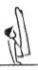 Gesloten handstand heffen, gestrekte benen en armenB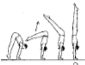 Groep 2: Acrobatische elementen voorwaartsGroep 2: Acrobatische elementen voorwaartsGroep 2: Acrobatische elementen voorwaartsLoopoverslag voorwaartstA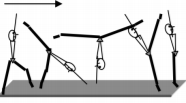 Overslag of flakflikA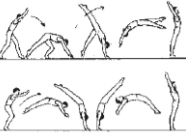 ZweefrolA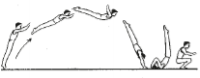 Salto voorover (gehurkt of gehoekt)A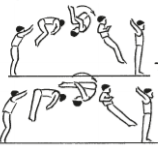 Salto voorover met ½ draai (hurk, hoek)A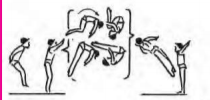 Zweefrol met 1/1 draaiB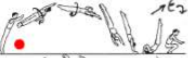 Streksalto vooroverB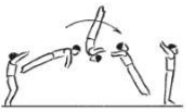 Salto voorover met ½ draai (strek ½ , barani)B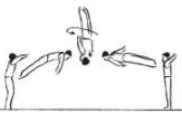 Salto voorover met 1/1 draaiB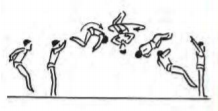 Groep 3: Acrobatische elementen achterwaartsGroep 3: Acrobatische elementen achterwaartsGroep 3: Acrobatische elementen achterwaarts½ draai zweefrolA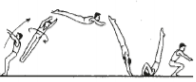 Flik flakA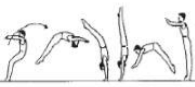 Salto achterover (hurk of hoek)A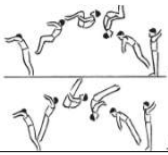 Salto achterover met ½ draai (hurk, hoek)OF½ draai + salto voorover (hurk, hoek)A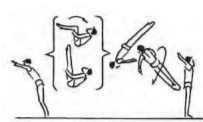 Temposalto B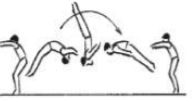 Streksalto achteroverB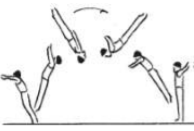 Salto achterover met ½ draai (strek)B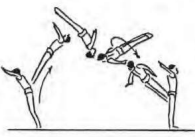 Salto achterover met 1/1 schroef (strek)B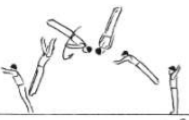 Groep 1: Beenzwaaien en scharenGroep 1: Beenzwaaien en scharenGroep 1: Beenzwaaien en scharenEenvoudig beenzwaaien aan 1 kantsA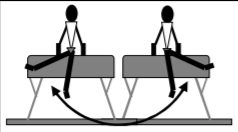 Eenvoudig beenzwaaien over het paard voltigesAHoeksteunsASchaar voorwaarts (buikzijde)A of 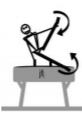 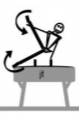 Schaar achterwaarts (rugzijde)A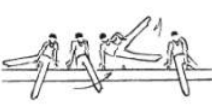 Schaar voorwaarts met ½ draaiA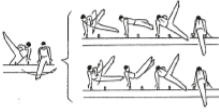 Schaar rugwaarts met ½ draaiA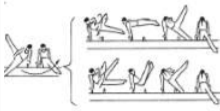 Schaar voorwaarts met transport zijwaarts (ook met ½ draai)B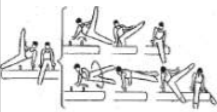 Dubbelschaar voorwaarts (¼ draai voorwaarts en ¼ draai rugwaarts)B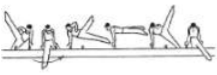 Gesprongen schaar rugwaarts (ook met ½ draai)B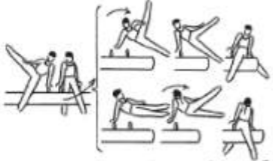 Dubbelschaar rugwaarts (¼ draai voorwaarts en ¼ draai rugwaarts)B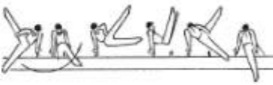 Groep 2: Flanken en flair, met en zonder spindels en handstanden, Keerzwaaien, Russenwenden, Flops en gecombineerde onderdelenGroep 2: Flanken en flair, met en zonder spindels en handstanden, Keerzwaaien, Russenwenden, Flops en gecombineerde onderdelenGroep 2: Flanken en flair, met en zonder spindels en handstanden, Keerzwaaien, Russenwenden, Flops en gecombineerde onderdelenHalve kringflanksA1 been flanksASuisse simpletA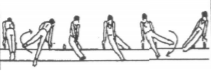 Kringflank of ThomasflairA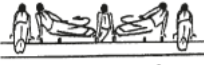 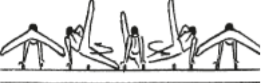 Kopflank voorlingsA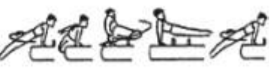 Kopflank ruglingsA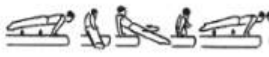 Kringflank in parallelsteun met ¼ spindel tot dwarssteun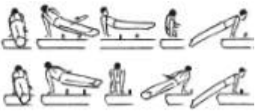 Uit dwarssteun op het paardeinde met ¼ spindel tot parallelsteunA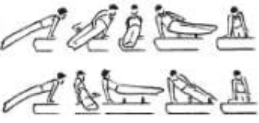 Dubbelkeren (keerzwaai)A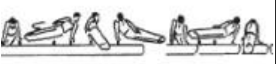 Wendzwaai voorwaarts met ½ draai tot parallelsteun op één beugel OF Wendzwaai voorwaarts met ½ draai tot wisselsteunA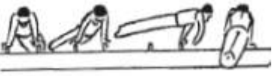 SchwabenflankA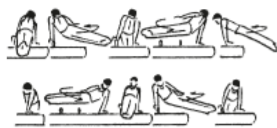 Russenwenden 180° op de beugelsA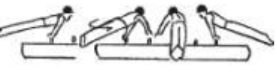 Russenwenden 180° op het paardlijfA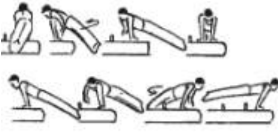 Stockli rugwaartsB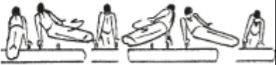 Suisse doubleB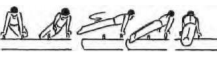 TjechenkerenB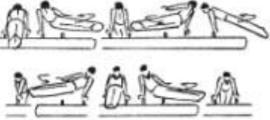 Groep 3: TransportGroep 3: TransportGroep 3: TransportRondlopen in steunsAFlanken met transport voorwaarts in parallelsteun (ook met 1/4 draai). Mag ook rugwaarts.A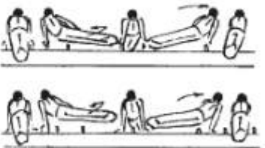 Groep 4: AfsprongenGroep 4: AfsprongenGroep 4: AfsprongenEenvoudig afwendensA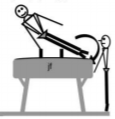 Dubbelkeren tot standtAFlank gevolgd door ½ flank met afwenden tASchabenflank en afwendenA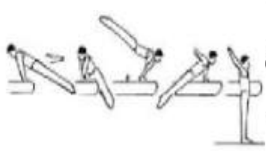 Groep 1: Kip en zwaai elementen & zwaaien door of tot de handstandGroep 1: Kip en zwaai elementen & zwaaien door of tot de handstandGroep 1: Kip en zwaai elementen & zwaaien door of tot de handstandZwaaiensA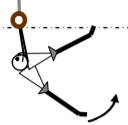 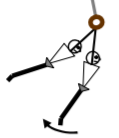 Knie-opzet tot steun (hand ompakken)sASteunzwaaisA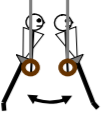 In hang, 1 hand loslaten, 360° draaien, vastpakkensAStutrol gehurkttASteunzwaai naar handstand met gebogen armentA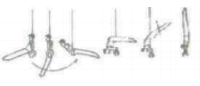 Uit hang langzaam inkogelen (lenigheid!)A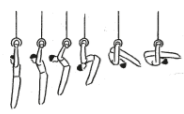 Vooropzet tot steunA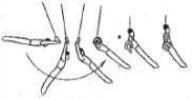 Achteropzet tot steunA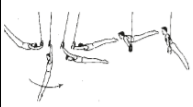 DisloqueA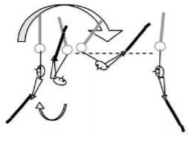 InloqueA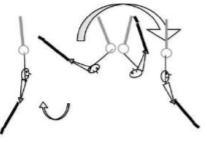 Stut tot steun (rechte benen)A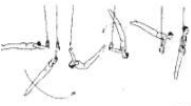 Kip tot steunA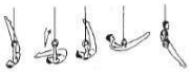 Kruiskip tot steunA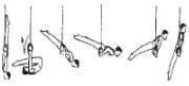 Uit steun in achterzwaai rol voorover tot hangA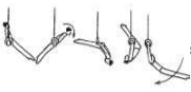 Uit steun in voorzwaai dalen tot hangA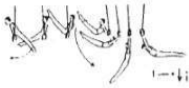 Stut rugwaarts gehoekt of gestrekt tot steunA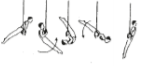 Achteropzet tot spreidhoeksteunB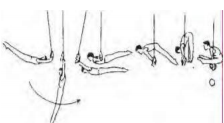 Groep 2: Houdingen en krachtelementenGroep 2: Houdingen en krachtelementenGroep 2: Houdingen en krachtelementenVouwhangsA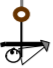 HurksteunsA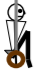 VogelnestjesAPlank achter met gespreide benensAPlank achter met 1 been kromsAPlank voor met 1 been kromsARol voorover tot steun gehurktsAPlank voor met gespreide benentA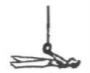 SchouderstandtA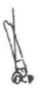 Pull up tot steuntA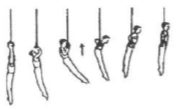 Ruglingse hang (2 sec.), terugkomen tot vouwhangtA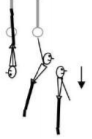 Hoeksteun of spreidhoeksteun (2 sec)A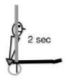 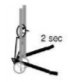 Plank achter (2 sec)A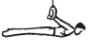 Plank voor (2 sec)A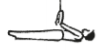 Handstand heffen (2 sec) met gebogen heupen en armen. Ook gespreidA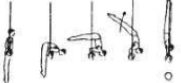 Uit steun rol voorwaarts gehoekt tot steun A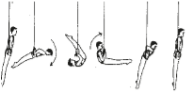 Groep 3: Zwaai tot krachtelementGroep 3: Zwaai tot krachtelementGroep 3: Zwaai tot krachtelementDisloque tot plank voortA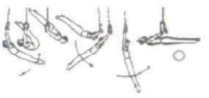 Steunzwaai tot bovenbalans gespreidtA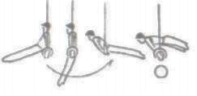 Kip tot hoeksteun (2 sec)B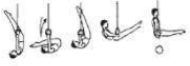 Vooropzet tot hoeksteunB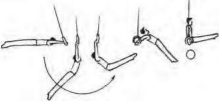 Groep 4: AfsprongenGroep 4: AfsprongenGroep 4: AfsprongenRuglingse hang en neerspringensASpreidsaltosA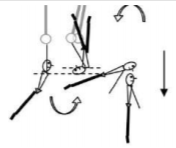 Salto achterover gehurkt (ook met draai)tA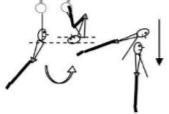 Salto voorover gehurkt (ook met draai)tA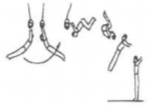 Salto achterover gehoekt of gestrektA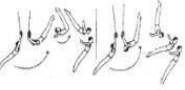 Salto voorover gehoekt of gestrektA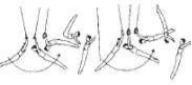 Salto achterover gestrekt met ½ draaiB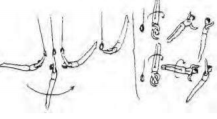 Salto voorover gehoekt/gestrekt met ½ draaiB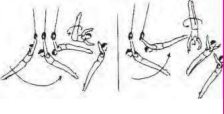 Ophurken streksprong af0.7*Ophurken streksprong ½ af0.8*Ophurken iets anders af? *Overhurken 1*Overhurken voeten horizontaal1.3*Overspreiden1.3*Overslag1.6Arabier (¼ draai in, ¼ draai door)1.6¼ draai in, ¼ draai terug1.6Arabier op plank en flikflak over pegases1.6Arabier op plank en flikflak over pegases met ½ draai na afduw1.8Overslag ½ draai1.8¼ draai in, ¾ terug1.8Overslag 1/1 draai2.0Tshukahara gehurkt2.2Yurchenko2.2Tshukahara gehoekt2.4Yurchenko gehoekt2.4Groep 1: Elementen in of door steun op 2 leggersGroep 1: Elementen in of door steun op 2 leggersGroep 1: Elementen in of door steun op 2 leggersHurksteunsA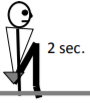 Zwaaien in steunsA½ draai door 2x ompakkensAVanuit actieve spreidzit, duikrol tussen liggers sAhttps://youtu.be/7NZ6C6wGpAE?t=14sIn voorzwaai, benen over 1 legger tot zit, en terugsAIn achterzwaai, benen spreiden en ½ draai tot spreidzitsASpreidhoeksteuntA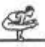 V-sittA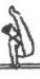 Pirouette (1/2 draai om lengteas) voorwaarts tot 45 gradentA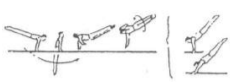 BovenarmkiptA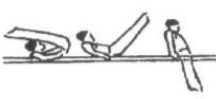 Pendelkip (stille kip) tA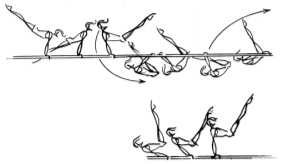 HoeksteunA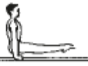 HandstandA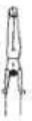 Uit steun overspreiden tot steun of hoeksteun (2s.)A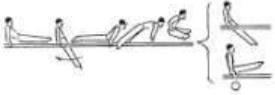 Terugspreiden tot steunA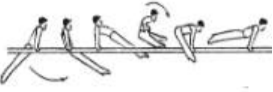 Handstand ½ draai (pak pak)A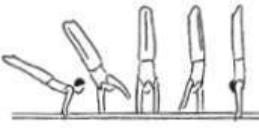 Handstand heffen met gestrekte armen en benen (gesloten of gespreid)B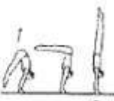 Pirouette rugwaarts tot steunB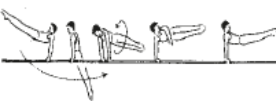 Healy tot bovenarmhangB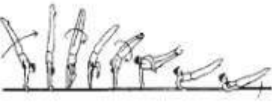 Groep 2: Elementen in bovenarmhangGroep 2: Elementen in bovenarmhangGroep 2: Elementen in bovenarmhangZwaai in bovenarmhangsAKoprol gehoekt/gehurkt           (uit spreidzit/steun/ bovenarmhang, tot spreidzit/bovenarmhang)sASchouderstand aanhouden      (uit spreidzit/steun/ bovenarmhang, tot spreidzit/bovenarmhang)sASchouderrol voorwaarts met gestrekte heupen
(mag ook uit steun)tA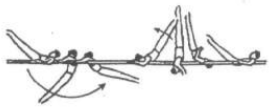 Schouderrol achterwaarts met gestrekte heupentA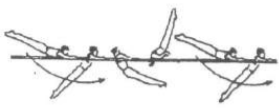 Schouderrol achterwaarts tot steuntA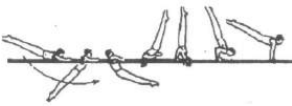 AchteropzettA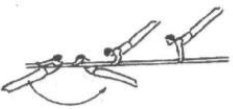 Vooropzet A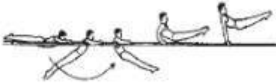 Achteropzet overspreiden tot buigsteunA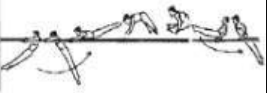 Achteropzet overspreiden tot steun met gestrekte armenB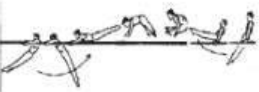 Groep 3: Elementen in hang aan 1 of 2 leggers en onderzwaaienGroep 3: Elementen in hang aan 1 of 2 leggers en onderzwaaienGroep 3: Elementen in hang aan 1 of 2 leggers en onderzwaaienZwaai in hangsAVanuit hang, achteropzet tot bovenarmhangsAKip tot spreidzitsA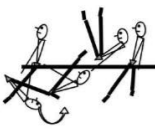 Moy tot bovenarmenzwaaitA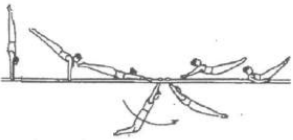 Zweefkip met uitspreiden aan de punten tot zweefhangzwaaitA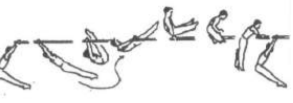 Stut tot bovenarmhangtA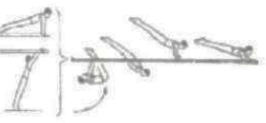 Vanuit hang, achteropzet tot steuntAZweefkipA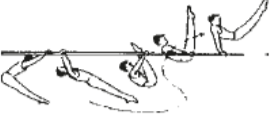 Ondersprong tot bovenarmhangA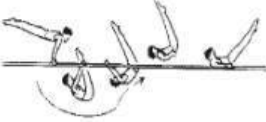 Stut voorwaarts tot steunA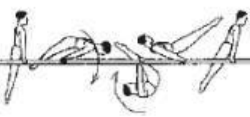 Stut tot hangA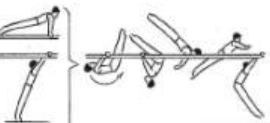 Zweefkip met ½ draai tot steunB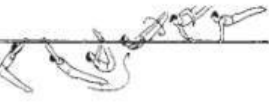 Stut tot steunB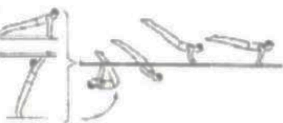 Ondersprong tot steunB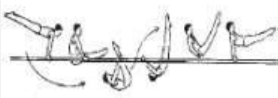 Groep 4: AfsprongenGroep 4: AfsprongenGroep 4: AfsprongenAfwenden in voorzwaaisA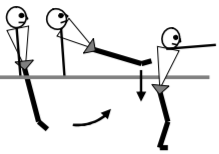 Afwenden in achterzwaaisA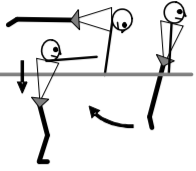 Koprol achterover tot standsA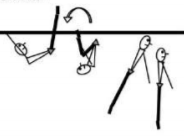 Handstand ¼ draai naar 1 legger, over de legger neerspringen tot standsA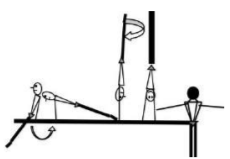 Vanuit strekhangzwaai salto achterover gehurkttA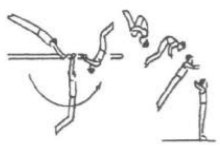 Vanuit steun salto achterover (ook met ½ draai)tA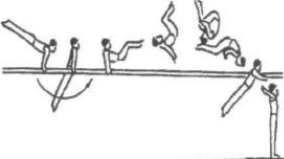 Vanuit steun salto voorover (ook met ½ draai)tA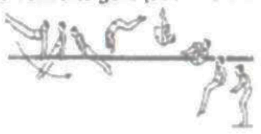 Zwaaien door handstand direct gevolgd door afwendentA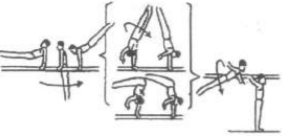 Salto rugwaarts gehoekt of gestrektA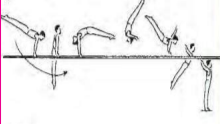 Salto voorwaarts gehoekt of gestrektA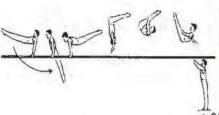 Salto rugwaarts gehoekt of gestrekt met ½ draaiB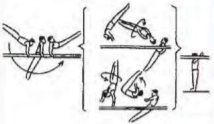 Salto voorwaarts gehoekt of gestrekt met ½ draaiB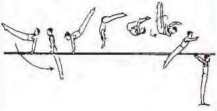 Groep 1: Lange zwaaienGroep 1: Lange zwaaienGroep 1: Lange zwaaienZwaaiensA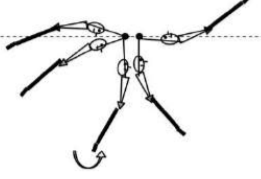 Zwaai met ½ draai ompakken in voorzwaaisARuglingse hang en weer terug sAAchteropzet tot steuntA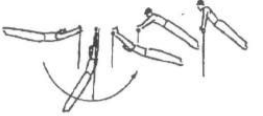 ¾ reuzendraai tA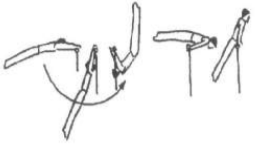 Reuzendraai (ook met ½ draai)
Ook voorwaartsA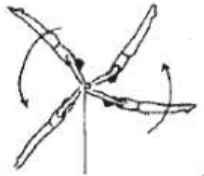 In achterzwaai 1/1 pirouette tot hangB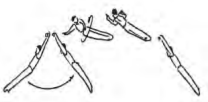 Groep 2: VluchtelementenGroep 2: VluchtelementenGroep 2: VluchtelementenUit steun wegzet 1/1 pirouette tot hang (of groep 1)sAZitdraai voorwaarts en uitspreiden tot hang of steunA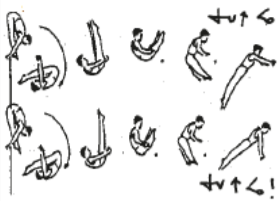 Achteropzet en gesprongen gehoekte ½ draai tot hang (Voronin)B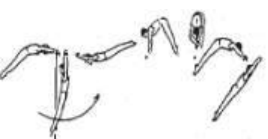 OverkerenB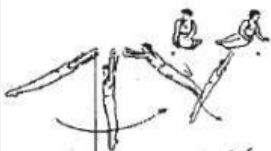 Groep 3: Elementen dicht bij de stokGroep 3: Elementen dicht bij de stokGroep 3: Elementen dicht bij de stokOnderuitzwaaisA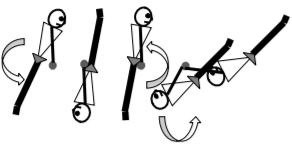 1 been kipsAMuscle upsABorstwaartsom trekken uit hangtA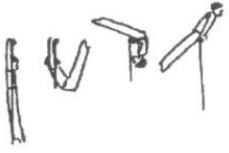 Kip uit zwaaitA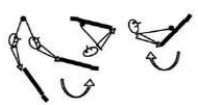 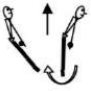 Stille kiptA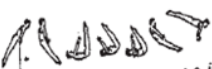 Buikdraai achterovertA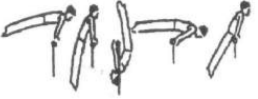 Buikdraai voorovertA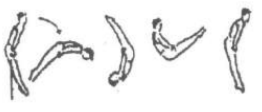 Losom tot 45° boven horizontaaltALosom tot handstandA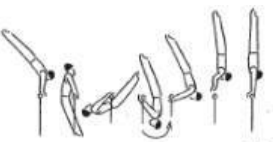 Kip handstand (ook met ½ draai)A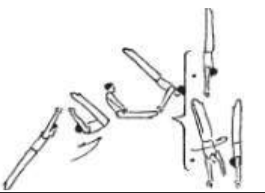 Groep 4: AfsprongenGroep 4: AfsprongenGroep 4: AfsprongenKoprol en loslatensAOndersprong (vanuit buikdraai voor afspringen)sAAchterzwaai neerspringensAVoorzwaai neerspringen (ook met ½ draai)sA(spreid)zolenondersprong (met ½ draai) tot standtA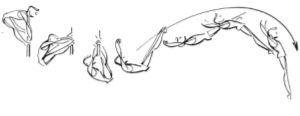 Salto achterovertA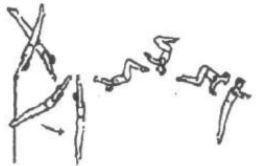 Salto voorover (in achterzwaai)tA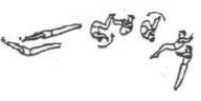 Salto achterover gehoekt/gestrekt 
(ook met ½ of 1/1  draai)A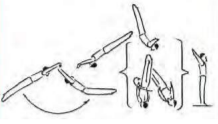 Salto voorover gehoekt of gestrekt 
(ook met ½ draai)A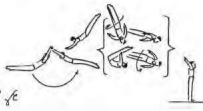 